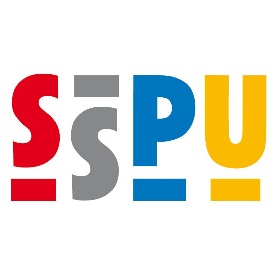 STŘEDNÍ ŠKOLA PRŮMYSLOVÁ A UMĚLECKÁ,HODONÍN, příspěvková organizace695 01 Hodonín, Brandlova 32   ________________________________________________________________________________________________MATURITNÍ TÉMATAPředmět: Matematika4. AObor: Technické lyceumŠkolní rok: 2021/2022     1.  Číselné množiny, operace s množinami- operace s reálnými čísly- základní množinové operace, intervaly - Vennovy diagramy při řešení slovních úloh     2.  Úpravy algebraických výrazů- operace s mnohočleny a lomenými výrazy- počítání s mocninami a odmocninami - vyjádření neznámé ze vzorce     3.  Lineární funkce, rovnice a nerovnice- lineární funkce a její vlastnosti- lineární rovnice, nerovnice a jejich soustavy- rovnice a nerovnice v podílovém tvaru      4.  Kvadratické rovnice a nerovnice, iracionální rovnice- řešení kvadratických rovnic- kvadratické nerovnice a jejich soustavy- iracionální rovnice     5.  Planimetrie – rovinné obrazce- základní vlastnosti rovinných obrazců- obvod a obsah rovinných obrazců- úhly příslušné oblouku kružnice      6.  Planimetrie – konstrukční úlohy- užití shodných a podobných zobrazení - konstrukce na základě výpočtu     7.  Stereometrie- základní vlastnosti těles- objem a povrch těles a jejich částí     8.  Kvadratická a mocninné funkce- kvadratická funkce a její vlastnosti- lineární lomená funkce a její vlastnosti - mocninné funkce a jejich vlastnosti     9.  Exponenciální funkce, rovnice a nerovnice - exponenciální funkce a její vlastnosti- exponenciální rovnice a nerovnice- užití logaritmů při řešení exponenciálních rovnic   10.  Logaritmické funkce, rovnice a nerovnice- pravidla pro počítání s logaritmy- logaritmická funkce a její vlastnosti - logaritmické rovnice a nerovnice   11.  Goniometrické funkce ostrého úhlu, základní vztahy- goniometrické funkce v pravoúhlém trojúhelníku- vztahy mezi goniometrickými funkcemi- goniometrické vzorce a jejich užití při úpravě výrazů    12.  Goniometrické funkce, rovnice a nerovnice- goniometrické funkce a jejich vlastnosti- vztahy mezi goniometrickými funkcemi- goniometrické rovnice a nerovnice   13.  Řešení obecného trojúhelníku- řešení obecného trojúhelníku - sinová a kosinová věta – použití v praktických úlohách   14.  Vektory a operace s nimi- vektor a jeho vlastnosti, operace s vektory- lineární závislost vektorů- úhel vektorů   15.  Rovnice přímky v rovině a v prostoru- tvary rovnice přímky v rovině- parametrická rovnice přímky v prostoru- vzájemná poloha přímek v rovině a v prostoru   16.  Rovnice roviny, polohové úlohy v prostoru- parametrická a obecná rovnice roviny- vzájemná poloha přímky a roviny resp. dvou rovin- souměrnosti podle přímky a roviny   17.  Metrické úlohy v rovině a v prostoru- vzdálenost bodu od přímky a od roviny - vzdálenosti a odchylky lineárních útvarů    18.  Kružnice a hyperbola- definice, základní vlastnosti kružnice a hyperboly- středová a obecná rovnice kružnice a hyperboly- vzájemná poloha přímky a kuželosečky   19.  Elipsa a parabola- definice, základní vlastnosti elipsy a paraboly- středová a obecná rovnice elipsy a paraboly- vzájemná poloha přímky a kuželosečky   20.  Kombinatorika, pravděpodobnost- kombinatorické skupiny - variace, permutace, kombinace - faktoriál, operace s faktoriály - pravděpodobnost náhodného jevu   21.  Kombinační čísla, binomická věta- vlastnosti kombinačních čísel - binomická věta a její užití   22.  Komplexní čísla a operace s nimi- algebraický tvar komplexního čísla- goniometrický tvar komplexního čísla- znázorňování komplexních čísel v Gaussově rovině   23.  Rovnice v oboru komplexních čísel- kvadratické rovnice, diskuze kořenů rovnice- rovnice vyšších stupňů- binomická rovnice, znázornění kořenů rovnice   24.  Posloupnosti a nekonečné řady- posloupnost, obecné vlastnosti posloupnosti- aritmetická a geometrická posloupnost- nekonečná geometrická řada   25.  Derivace funkce a její užití- derivace elementárních funkcí- pravidla pro výpočet derivace- průběh funkceV Hodoníně  27. 8. 2021	……………………………………	PaedDr. Ivo Kurz, ředitel školy